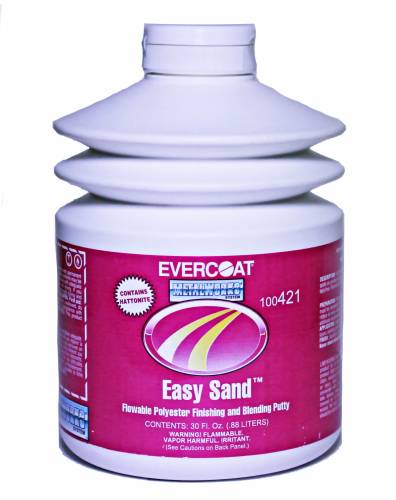      ОписаниеEasy Sand Финишная шпаклевка,смешиваемая и текучая.Продвинутая формула для шлифовки без засорения.Идеально подходит для заполнения риски,вмятин после града,небольших дверных вмятин,сварных облостей. Не гигроскопична.Может применятся со всеми окрасочными системами.Подготовка поверхностиГолый мталл,сталь,алюминий: очистить обдувом и антисиликоновым обезжиривателем; отшлифовать абразивом  Р40 – Р80.Оригинальное лакокрасочное покрытие:очистить антисиликоновым обезжиривателем;зону заполнения расшлифовать Р40 – Р80 до голого металла облость сопрежения с ЛКП обработать  Р180.Смешивание100% шпаклевочной массы(по объему) ,2%активатора шпатлевки(по объему)Смешать до однородного цвета.Жизнеспособность после смешивания5 – 6 минут после смешивания при температуре 27С.Толщина нанесенияВ отшлифованом виде 3мм.Сушка и обработкаАтмосферная  при температуре 27С  20мин.Нагревом коротковалновой ИК сушкой  5мин.Технология постройкиZNX-7: высокая адгезия к гальванизированной стали и алюминию.MetalWorks system : высокая антикоразионная защита.Hattonine: не засорят абразив.Плотность1.02 кг./л.Фасовка0.88л.Охрана трудаПродукт преднозначен для профессионального применения.Содержит опасные вещества необходимо использовать соответствущие защитные средства.При попадании в глаза промыть болшим количеством воды и обратится к врачу.